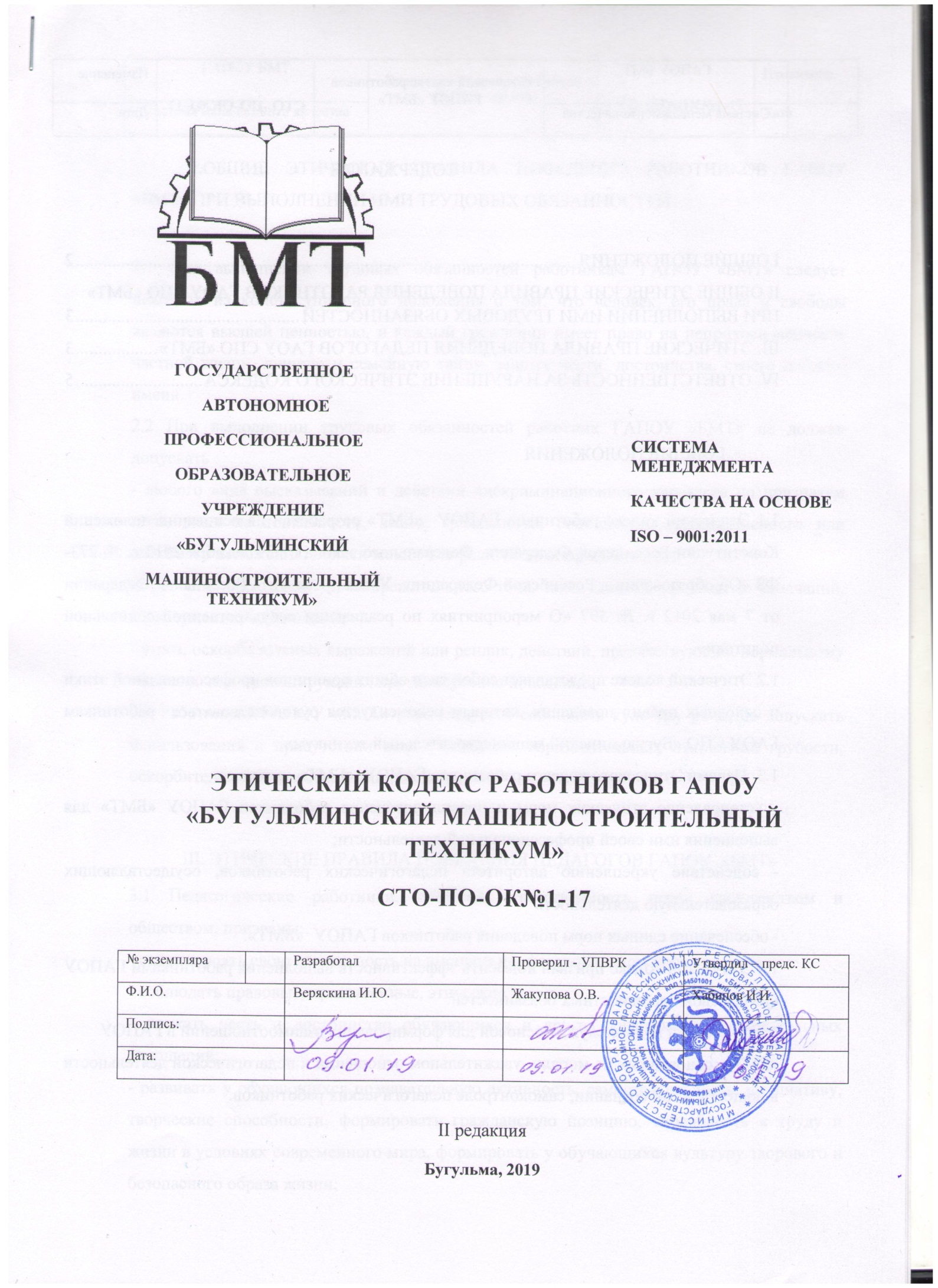 СОДЕРЖАНИЕI.ОБЩИЕ ПОЛОЖЕНИЯ1.1 Этический кодекс работников ГАПОУ  «БМТ» разработан на основании положений Конституции Российской Федерации, Федерального закона от 29 декабря 2012 г. № 273-ФЗ «Об образовании в Российской Федерации», Указа президента Российской Федерации от 7 мая 2012 г. № 597 «О мероприятиях по реализации государственной социальной политики».1.2 Этический кодекс представляет собой свод общих принципов профессиональной этики и основных правил поведения, которым рекомендуется руководствоваться  работникам ГАОУ СПО «Бугульминский машиностроительный техникум».1.3  Целями Этического кодекса работников ГАПОУ  «БМТ» являются:- установление этических норм и правил поведения работников ГАПОУ «БМТ» для выполнения ими своей профессиональной деятельности;- содействие укреплению авторитета педагогических работников, осуществляющих образовательную деятельность- обеспечение единых норм поведения работников ГАПОУ  «БМТ».1.4 Этический кодекс призван повысить эффективность выполнения работниками ГАПОУ  «БМТ» своих должностных обязанностей.1.5 Этический кодекс служит основой для формирования взаимоотношений в ГАПОУ «БМТ», основанных на морали, уважительном отношении к педагогической деятельности в общественном сознании, самоконтроле педагогических работников.II.ОБЩИЕ ЭТИЧЕСКИЕ ПРАВИЛА ПОВЕДЕНИЯ РАБОТНИКОВ ГАПОУ «БМТ» ПРИ ВЫПОЛНЕНИИ ИМИ ТРУДОВЫХ ОБЯЗАННОСТЕЙ2.1 При выполнении трудовых обязанностей работникам ГАПОУ «БМТ» следует исходить из конституционного положения о том, что человек, его права и свободы являются высшей ценностью, и каждый гражданин имеет право на неприкосновенность частной жизни, личную и семейную тайну, защиту чести, достоинства, своего доброго имени.2.2 При выполнении трудовых обязанностей работник ГАПОУ «БМТ» не должен допускать :- любого вида высказываний и действий дискриминационного характера по признакам пола, расы национальности, языка, гражданства, социального, имущественного или семейного положения, политических или религиозных предпочтений;- грубости, проявлений пренебрежительного тона, заносчивости, предвзятых замечаний, незаслуженных обвинений;- угроз, оскорбительных выражений или реплик, действий, препятствующих нормальному общению или провоцирующих противоправное поведение.2.3 Работникам ГАПОУ «БМТ» рекомендуется соблюдать культуру речи, не допускать использования в присутствии всех участников образовательных отношений грубости, оскорбительных выражений или реплик.III. ЭТИЧЕСКИЕ ПРАВИЛА ПОВЕДЕНИЯ ПЕДАГОГОВ ГАПОУ  «БМТ»3.1 Педагогические работники, сознавая ответственность перед государством и обществом, призваны:- осуществлять свою деятельность на высоком профессиональном уровне;- соблюдать правовые, нравственные, этические нормы;- уважать честь и достоинство обучающихся и других участников образовательных отношений;- развивать у обучающихся познавательную активность, самостоятельность, инициативу, творческие способности, формировать гражданскую позицию, способность к труду и жизни в условиях современного мира, формировать у обучающихся культуру здорового и безопасного образа жизни;- применять педагогические обоснованные и обеспечивающие высокое качество образовательные формы, методы обучения и воспитания;- учитывать особенность психофизического развития обучающихся и состояние их здоровья, соблюдать специальные условия, необходимые для получение образования лицам с ограниченными возможностями здоровья, взаимодействовать при необходимости с медицинскими  и иными социальными организациями;- исключать действия, связанные с влиянием каких-либо личных, имущественных (финансовых) и иных интересов, препятствующих добросовестному исполнению трудовых обязанностей;- проявлять корректность и внимательность к обучающимся, их родителям (законным представителям), коллегам;- проявлять терпимость и уважение к обычаям и традициям народов России и других государств, учитывать культурные и иные особенности различных этнических, социальных групп и конфессий, способствовать межнациональному и межконфессиональному согласию обучающихся;- воздерживаться от поведения, которое могло бы вызвать сомнение в добросовестном исполнении педагогическим работником трудовых обязанностей;3.2 Педагогическим работникам  ГАПОУ  «БМТ» надлежит принимать меры по недопущению коррупционно опасного поведения педагогических работников, своим личным примером подавать пример честности, беспристрастности и справедливости.3.3 Педагогическим работникам следует проявлять корректность, выдержку, такт и внимательность в обращении с участниками образовательных отношений, уважать честь и достоинство, быть доступным для общения, открытым и доброжелательным.3.4 Внешний вид педагогического работника при выполнении им трудовых обязанностей должен способствовать уважительному отношению к педагогическим работникам, соответствовать деловому стилю, который отличает официальность, сдержанность, аккуратность. -идеальная  форма одежды для педагогического работника - деловой костюм.. К деловому костюму относится   пиджак с юбкой или брюками и блузку (допускается блузка и пиджак) а  также красивое, элегантное, но деловое  платье.- педагогическим работникам рекомендуется для одежды  выбирать  спокойные цвета;- украшений в  наряде   педагогического работника должно быть минимальное количество. Они должны быть неяркими, неброскими;- макияж и маникюр педагогическим работникам  нужно   подобрать в сдержанных нейтральных тонах.3.5 Применение сотовой связи педагогическими работниками: - во время  учебных занятий телефон необходимо выключать; - средства мобильной связи во время образовательного процесса не должны находиться на рабочих столах; - пользование мобильной связью разрешается на переменах, а также до и после завершения образовательного процесса. При этом необходимо соблюдать следующие этические нормы:  - телефон должен в здании техникума находиться в состоянии вибровызова; - разговаривать следует максимально тихим голосом.IV. ОТВЕТСТВЕННОСТЬ ЗА НАРУШЕНИЕ ЭТИЧЕСКОГО КОДЕКСА4.1 Нарушение работником ГАПОУ «БМТ» Этического кодекса рассматривается на заседаниях конфликтной комиссии.4.2 Соблюдение работником ГАПОУ «БМТ» положений Этического кодекса может учитываться при проведении аттестации педагогическим работников на соответствие занимаемой должности, при применении дисциплинарных взысканий в случае совершения работником проступка, а также поощрений работников, добросовестно исполняющих трудовые обязанности.Приложение А                                             Ф-4.2.3-01(обязательное)Лист рассылкиПриложение Б(обязательное)Ф-4.2.3-02Лист согласованийЗаполняется, как результат согласования документа между подразделением-разработчиком и подразделениями, участвующими в функциональном взаимодействии с ним.                                                                    Приложение В(обязательное)Ф-4.2.3-03Лист ознакомленияЗаполняется, как результат ознакомления ответственных исполнителей с требованиями данного документа.Приложение Г(обязательное)Лист коррекции документаФ-4.2.3-04Приложение Д(обязательное)Лист регистрации измененийФ-4.2.3-05№ п/пНаименование структурного подразделения (службы или отдела)Обозначение подразделенияФИО, должность получателяКол-во экз. 123451234567891011№п/пОтветственные исполнители(Организационная единица)Ответственные исполнители(Фамилия И.О.)ДатаПодпись123451Председатель профсоюзного комитета ГАПОУ «БМТ»Боброва Л.А.2Специалист отдела кадров ГАПОУ  «БМТ»Хадиева Р.К.3456789№п/пОтветственные (должность) (Организационная единица)Фамилия И.О.ДатаПодпись123451Работники ГАПОУ «БМТ»№п/пЛистОбнаружено несоответствие в документеФИО обнаружившего несоответствие в документеДата12345Изм.Номера страниц (листов)Номера страниц (листов)Номера страниц (листов)Номера страниц (листов)НомерСрокп/пизменённыхзаменённыхновыханнулированныхдокументаПодписьДатавведенияизменения123456789